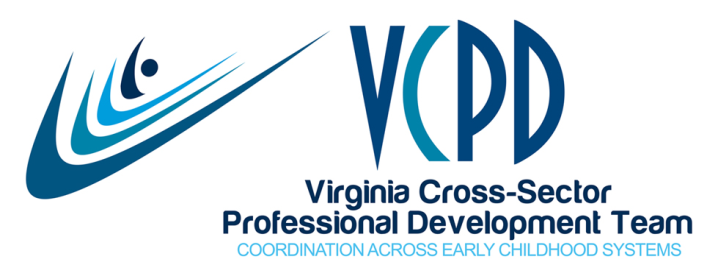 VCPD Meeting Summary June 10, 201410:00-3:00 * Face-to-Face MeetingMeeting SummaryPresentZelda Boyd, Nan Brennan, Deana Buck, Cindy Kern, Dora Bulter, Selina Flores, Bethany Geldmaker, Bonnie Grifa, Jaye Harvey, Cori Hill, Belinda Hooper, Kristen Ingram, Gail Jones, Emily Keenum, Pat Kennedy, Karen Lange, Aleta Lawson, Sharon Lindsay, Katy McCullough, Marilyn Rice, Jackie Robinson, Allison Strickland, Marta Szuba, Ipek Taffe, Anne Taggart, Margo Vaughan, Sharon Veatch, Peggy Watkins, Sandy Wilberger, Kandy Hillard, Susie Powell, Susanne Rakes, Saretha WilliamsWelcomeVCPD members introduced themselves through an opening activity where they moved to a road sign which best represented their most current PD experience as a presenter, host, or participant.New and Noteworthy in Early Childhood: In Virginia and the NationEarly Head Start-Child Care Partnership Grant:  Aleta Lawson shared that there is $500 million for existing or new Early Head Start Programs to partner with community child care centers or family homes. The applications are in progress and are due by August 20.  Ideally this new funding opportunity will elevate the quality for all children.  The implementation date for the grant is set for December 1, 2014.  $7 million is allocated for Virginia for each year.The Virginia Early Childhood Foundation (VECF) is offering TA statewide through national experts to four applicants for this grant.  They are conducting a webinar about this opportunity on Monday June 16.  Additional information can be found on the VCPD website. In addition, to assist those applying for this grant, local Health districts have done assessments which show community needs. This information is available to all HS grantees, and is broad in scope including health and mental health. Health is a huge component of Head Start.  The Infant Toddler Specialist Network is working on how they can participate in this partnership. The EHS/CC grant will increase the need for caregivers who can work with infants and toddlers. The HVC is also looking at how they can provide support.  Aleta noted that there is a requirement in the grant related to Professional Development which requires that Family Child care providers have experience in early childhood and be willing to start a CDA or higher to be completed in 18 months.  The standard for teachers is a CDA at the beginning of the grant period.  In addition, 2.5 % of grant funding must be allocated for training and TA.  Additional information can be found at www.CDAcouncil.org.\Community Colleges in Virginia have 2 certificates for infant toddler providers consisting of 18 credits.  These are an alternative to the CDA.  Virginia Community Colleges have a common preschool- specific career studies certificate.  Aleta is presenting this information to the federal HS office in hopes that if approved those obtaining this certificate will have reciprocity across the county.  There is also an infant toddler career certificate available online through Northern Virginia Community College.   All Head Start programs are required to partner with EI and ECSE programs and have at least 10% of children with IFSPs or IEPs enrolled. Currently many Head Start children are identified with speech and language delays. Preschool Development Grant:  Zelda Boyd shared that we are still waiting on this federal grant application.  This grant opportunity is aimed at building or enhancing program infrastructure, and expanding services for four year olds. The message from the Governor’s Office is that Virginia will apply.  VECF has been asked to facilitate a meeting and develop the grant application. The Governor’s Office has asked for state departments/agencies to work together. It is anticipated that the VDOE will administer this grant.  The idea is that Virginia Preschool Initiative will expand into private facilities, but at this time it is unclear what the target group with be--- possibly failing schools. The grant will target low and moderate income families.    Commission on Youth Workgroup on Quality:  A new workgroup on preschool quality will hold an initial meeting on June 17 at the Capitol. The invitation list includes General Assembly members, secretaries and state agency heads.  See the attached flyer for additional information.Children’s Cabinet:  Zelda Boyd shared that there will be a Children’s Cabinet composed of the state secretaries, Governor’s office, and Lt. Governor’s office.  She noted that there is much interest around ECE from the Secretary of Commerce, the Secretary of Transportation, and the Secretary of Education.  The Cabinet will be birth to 21, not just ECE, but she believes there will be an Early Childhood Advisory Council formed.   Secretary Holton and Secretary Jones are very interested in Early Childhood and meet regularly.  ECAC members will consist of secretaries, commissioners, and state agency heads.  The ECAC will keep early childhood issues up front and center for legislators, and inform the policy groups.  The plan is to formulate the Cabinet first and then the ECAC.Zelda suggested that state agency employees should keep managers, department heads, and top leaders informed of the work they are doing so administrators are informed when they are involved in Cabinet meetings.  The Superintendent of Public Instruction will be invited so he needs to be informed of issues related to ECE.  An ECAC must be in place to apply for the Early Head Start /Childcare partnership grants.    Virginia Preschool Initiative:  Jaye relayed information for Cheryl Strobel in her absence.  Applications for VPI funding are delayed since the General Assembly has yet to pass a budget. There are no issues regarding funding for the program. The $6,000 per child amount will remain the same for the 2014-15 school year. PDW Center: The National Center on Child Care Professional Development Systems and Workforce Initiatives (PDW Center) is discontinuing as of September 2014 since federal funding is ceasing.  Virginia is trying to finish up as much as possible related to this work.  Zelda shared that they are also working on a TA project with Region 3 related to standards across Region 3 for TA providers.  The original goal was to come up with reciprocity across states but they now feel that is too ambitious. Region 3 includes Virginia, West Virginia, Pennsylvania, Maryland, Delaware, and DC. State Systemic Improvement Plan (SSIP):    The Annual Performance Report (APR) lists performance and compliance indicators for states.  States will now set targets and report through a State Systemic Improvement Plan (SSIP).  Part B student performance data planning is underway.  The new indicator for Part C is specific to improving child and family outcomes.  Virginia Part C is looking at children taking action to meet their needs.     New Center for Systemic Change:  Katy noted that there will no longer be regional resource centers located throughout the country; instead, there will be one national center for systemic change that will support states in the development of the State Systemic Improvement Plans.  This center will provide TA support to states around IDEA quality indicators.  Workgroup ReportsCreating Connections to Shining Stars:  CCSS is scheduled for July 8-10, 2015 at the Wyndham in Virginia Beach.  Pre-Conference sessions will be held on July 8.  Cori Hill shared that Dan Habib will return to CCSS as our keynote speaker.  Dan has a child with disabilities who is now 13 years old, and Dan will share his child’s journey of being educated in general education classes. The CCSS 2015 Workgroup is seeking funding from VCPD partners to support Dan’s speaker fee and travel. Task:  Everyone continue to seek opportunities to include CCSS funding in budgets.Cori suggested that everyone encourage PD providers to submit a proposal to present so that we will have a wide variety of topics that appeal to all. The focus for CCSS is inclusion but it is important that we define what we mean by inclusion. The term “vulnerable populations” was discussed to military, dual language learners (DLL), disabilities, health care needs, etc.  It was noted, however, that children with disabilities continue to be educated in segregated settings because there are few other settings available.  CCSS has a specialized focus in order not to compete with VAECE.   The Save-the-Date was widely distributed electronically and a request for workshop proposals will be distributed in the fall.Sustainability/Integration:  Bethany shared that the S/I workgroup has held two planning meetings where ideas were generated. They are looking at embedding and branding with other functions going on within the state. Today, they reviewed a VCPD brochure drafted by Jaye that is designed to show who we are and what we are accomplishing.     Task:  Jaye to complete final draft brochure and submit to Governance for final approval.Quality Assurance Workgroup:  QA Workgroup members are developing a document, “What Makes an Effective PD Provider?”  Categories include:  professionalism, ethics, cultural competences, delivery of PD, use of technology in delivering PD, etc.  There is a draft dated   6/3. Once the draft is finalized, the work group will send it to Governance for review. Regional Consortia Workgroup:  Selina shared that the RC workgroup is revisiting the purpose of meeting as a Regional Governance group.  They will continue to meet using an agenda and shared note taking and meeting facilitation. RC is moving ahead in brainstorming ideas for supporting the regional groups. Regional Consortia Updates Eastern:  Ipek Taffe shared they are working on a core governance group.  Eastern has been very successful with their two Summits, but now are looking at being more focused with the core group. They have completed resource mapping regarding online resources available for three PD priorities areas to put on their webpage. Question:  Do each of the consortia and workgroups have a length of time members serve?     Some regional consortia facilitators have asked for a specified period of time (e.g., one year).  Task:  Jaye to add this question to the July Governance agenda.Central:  Sandy Wilberger shared that the Central Governance decided to offer training around Bob Pike participatory strategies rather than pulling together Central PD providers for a second summit.  They want to reach out and offer something to the PD providers in this region.  The sessions will likely be two hour topical trainings.  They are also working on updating their webpage. Northern:  Northern held a second summit in early April where they provided resources so that people “don’t reinvent the wheel.”  The Northern Governance has not met since the second summit, but is in the process of gaining input from surveys about what is needed in the Northern region for PD providers.   Piedmont:  Marta Szuba shared they have been meeting monthly and have added other PD providers to their group. They are still getting to know one another, especially members outside the Rockingham County area, and plan to hold a Governance face-to-face meeting in Roanoke later in the Summer or early Fall.  Piedmont includes 21 counties and 13 cities. They are breaking into communities of learning to identify and address areas of specific need.    Cori Hill announced a three-part training that is being developed regarding confidentiality laws.  This is a cross-sector effort between Early Intervention and Home Visiting.  Western: The Western Regional Consortia is coming together nicely and gaining clarity on why they exist and where they are headed. They have a vast geographical area and limited resources, but have had success with phone meetings originating from two physical locations in order to keep everyone connected. They respect what each person brings to the table. Their webpage is being updated.Updates and Announcements:VCPD Website:  Jaye demonstrated several updated features on the VCPD website (www.vcpd.net). What’s New in PD?—This information has moved to the front page.  Please send information to Jaye if you have PD opportunities that are open to folks outside your agency/group.    Resources—  The Resources page now contains links to online training modules and webinars; sites and documents for PD development , EC workforce development and EC systems change; and resources commonly used in Virginia  Task:  Jaye to break out resources by topics/content and/or add one-sentence descriptors. Task:  Everyone submit articles, websites, etc. regarding EC workforce development and systems change as well as PD strategies to Jaye for the website.VCPD Partnership Agreement:  Sandy Wilberger shared that we have obtained most signatures. The agreement is now at The ARC and will go to the next unsigned organization when it is returned.  Sandy will give you a heads-up when it is coming to your agency. June 19th CCA Bob Pike training:  Sharon Veatch shared that several VCPD organizations/agencies in addition to Child Care Aware staff attended the Bob Pike participatory strategies training last year.  Child Care Aware wants to ensure that the other CCA providers receive this training also; therefore, they are holding a training with CCA PD providers and have invited VCPD regional governance members to participate as well.  Thank you, CCA!   Infant Mental Health Endorsement Candidates:  Bonnie Grifa shared that they have 25 candidates and hope to accept 10 more. Candidates are cross-sector. They are exploring connections with Healthy Families and Home Visiting.  Dr. Doug Davies is being hired to train home visiting supervisors who provide reflective supervision to staff. They are crosswalking Healthy Families competencies with Infant Mental Health Competencies I and II.  VCPD Coordinator Funding:  The Virginia Department of Health will continue to fund a portion of the VCPD coordinator position from October 2014 through September 2015. Continuous Improvement:  One way (street sign) to improve our meeting is to . . . Provide dark chocolateHave a non-member act as whole group photographer Task:  Everyone let Jaye know if you have an issue with having your photo on our website.  What worked . . .Great facilityGood job of organizing how to give input	Demonstration of adult learning principlesUpcoming Meetings:GoToMeetings: July 8, August 12, September 9Face-to-Face: October 14